E1 & E2- Grammatical Person – 1st, 2nd and 3rd Person Task 1: Read the following information and take notes of important information:

What is it?
Grammatical person is the type of voice used when you write, and how you present the relationship between author and reader. There are three grammatical persons in English:

1) First person. This is I when used to talk about yourself. I is always singular. This is we when used to talk about a group in which I is a member. We is plural.

eg: I love eating ice-cream. Whenever I am lucky enough to have ice-cream for dessert I always choose chocolate. My sister always chooses vanilla; we love ice-cream! 

2) Second person. This is you. Second person is used when referring to the addressee. The addressee may be singular or plural, depending on how many individuals are being addressed. 

eg: You really need to wipe the ice-cream off your face. It’s all over you!

3) Third person. This is he, she, it, and they. Third person is used when referring to any person, place, or thing other than the speaker and the addressee.

eg: She loves ice-cream. Her favourite flavour is chocolate. Often on Friday nights they will have ice-cream for dessert. However, it always ends up a mess, as they are usually always covered in it! 

• Here is a useful table outlining personal pronouns and their grammatical persons: 
Task 2: Highlight the words that created the type of grammatical person. Example: He walked to the grocery store = Third person1) I want to go shopping.
2) They were very tired.
3) We did not go to the park.
4) You can use my calculator.
5) Jane watched a movie last night.
6) It is going to be a nice day.
7) Y ou are so funny!
8) I thought he was joking.
9) I wonder why they didn’t come to the meeting. 
10) Olivia knew John was in trouble.
11) “You are nice,” Mark said.
12) If one were to break the law, he should go to jail. 
13) “I’m leaving!” she yelled.
14) “Are y’all coming to the football game?” I asked. Task 3: Write your own examples using different grammatical person, use the image below as inspiration. 



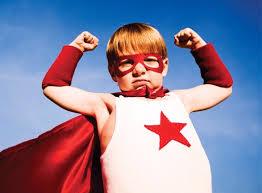 First person:Second person:
Third Person: 

Task 3: Change the following 1st person sentences into 3rd person. I went shopping with my mum on Tuesday. (his, he) 
2) I wanted to eat at pizza hut. 
3) My best friend, Lucy, came with me. 
4) My friend and I had a great time. 
5) Lucy asked me to borrow my sunglasses. Task 4: Change the following 3rd person sentences into 1st person. For Example: 1) Peter walks to the shops every morning. = I walk to the shops every morning
*** Note how walks becomes walk, sometimes other words in the sentence will need to change.

2) He buys his paper at the same time every day. 
3) He meets his friend, Jane, at the bus-stop. 
4) She always gives him one of her favourite sweets. 
5) They talk about their plans for the day together. Pronoun Person I first person You second person He third person She third person It third person We first person They third person 